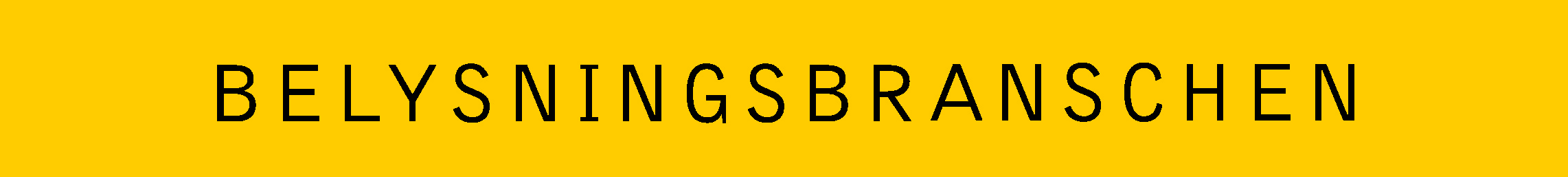 PRESSINBJUDAN
2015-08-31LJUSKVALITET OCH LIVSKVALITET I VÅRDENLjuset har större betydelse än vi tror i miljöer för åldrande ögon i boende- och vårdsammanhang. Med en väl planerad belysning, där kvantitet och gestaltning samverkar, har vi stora möjligheter att öka livskvaliteten för människorna som vistas i vårdmiljö. Ovanstående är ämnet på ett föredrag som ljusdesigner Torbjörn Eliasson, White, håller den 8 september 2015 ca kl. 15.00 på Ljusdagen på Berns Salonger i Stockholm. 

Som pressens representant är du varmt välkommen att lyssna. Efter föredraget finns också möjlighet att ställa frågor till Torbjörn. Självfallet är du välkommen att vara med under hela konferensprogrammet! Pressackrediteringen sker till: mervi.rokka@belysningsbranschen.se senast den 4 september. Telefon: 070-211 45 41.Om Torbjörn Eliasson: 
Torbjörn Eliasson har sedan 1988 arbetat som designer och ljusdesigner på White Arkitekter i Göteborg. Under de senaste fyra åren har Torbjörn ägnat en stor del av sin tid åt sjukhus- och belysningsrelaterade frågor och varit involverad i projekt som NKS, Nya Karolinska i Solna, FAS i Uppsala, Danderyds sjukhus och sjukhuset Hälsostaden i Ängelholm och har stor kunskap inom ämnesområdet.  Han har en stor kunskap inom ämnesområdet belysning i vården.  Under mer än två decennier har han utvecklat kunskap och metoder om ljus inom White tillsammans med skickliga kollegor och prestigefyllda projekt. Han är också författare till böckerna Belysningsboken: Så ljussätter du inomhus och Belysningsboken: Så ljussätter du inomhus. 